DANH MỤC HOẠT ĐỘNG ĐÃ ĐƯỢC CỘNG ĐIỂM RÈN LUYỆN HK1/2017-2018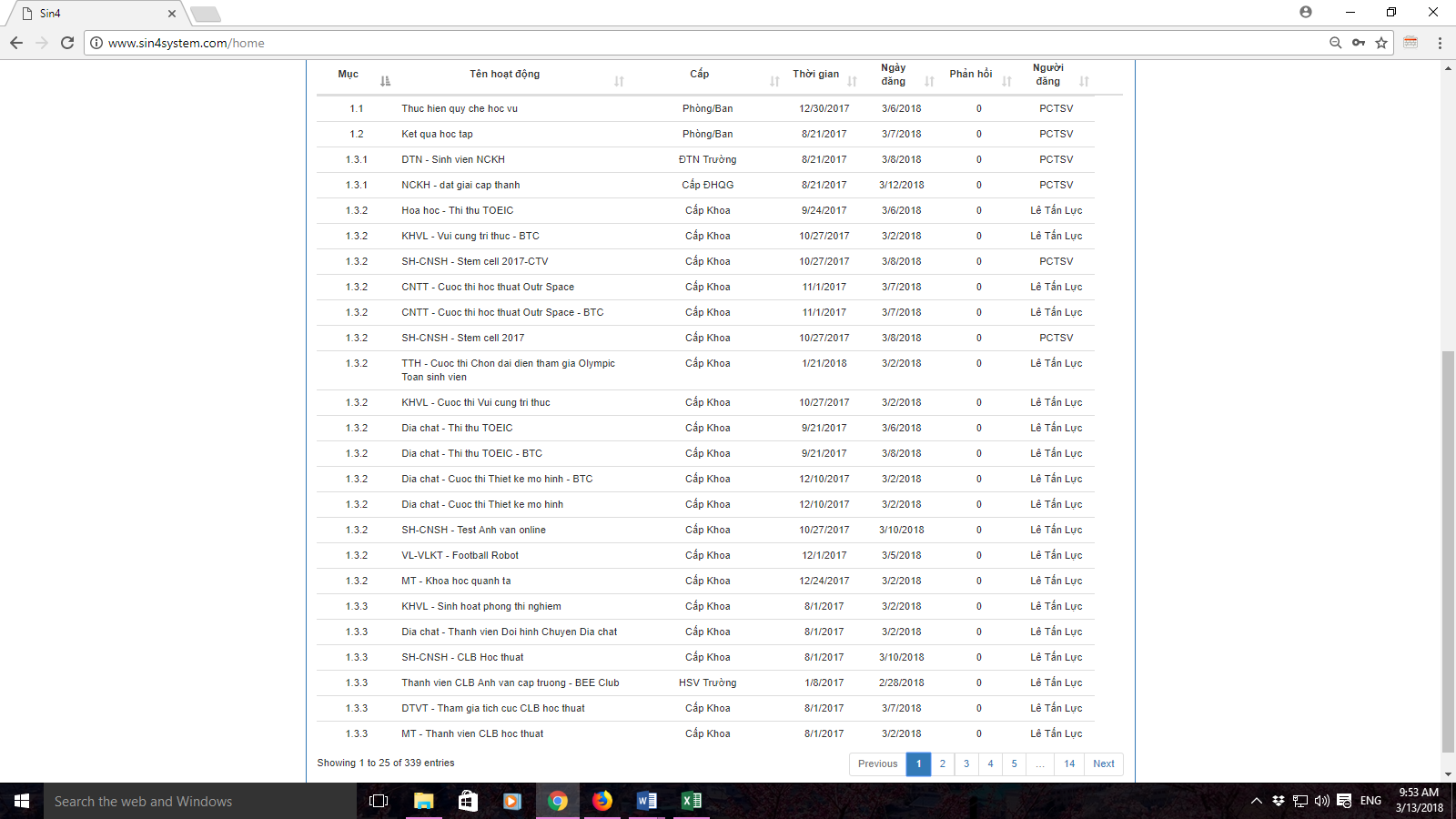 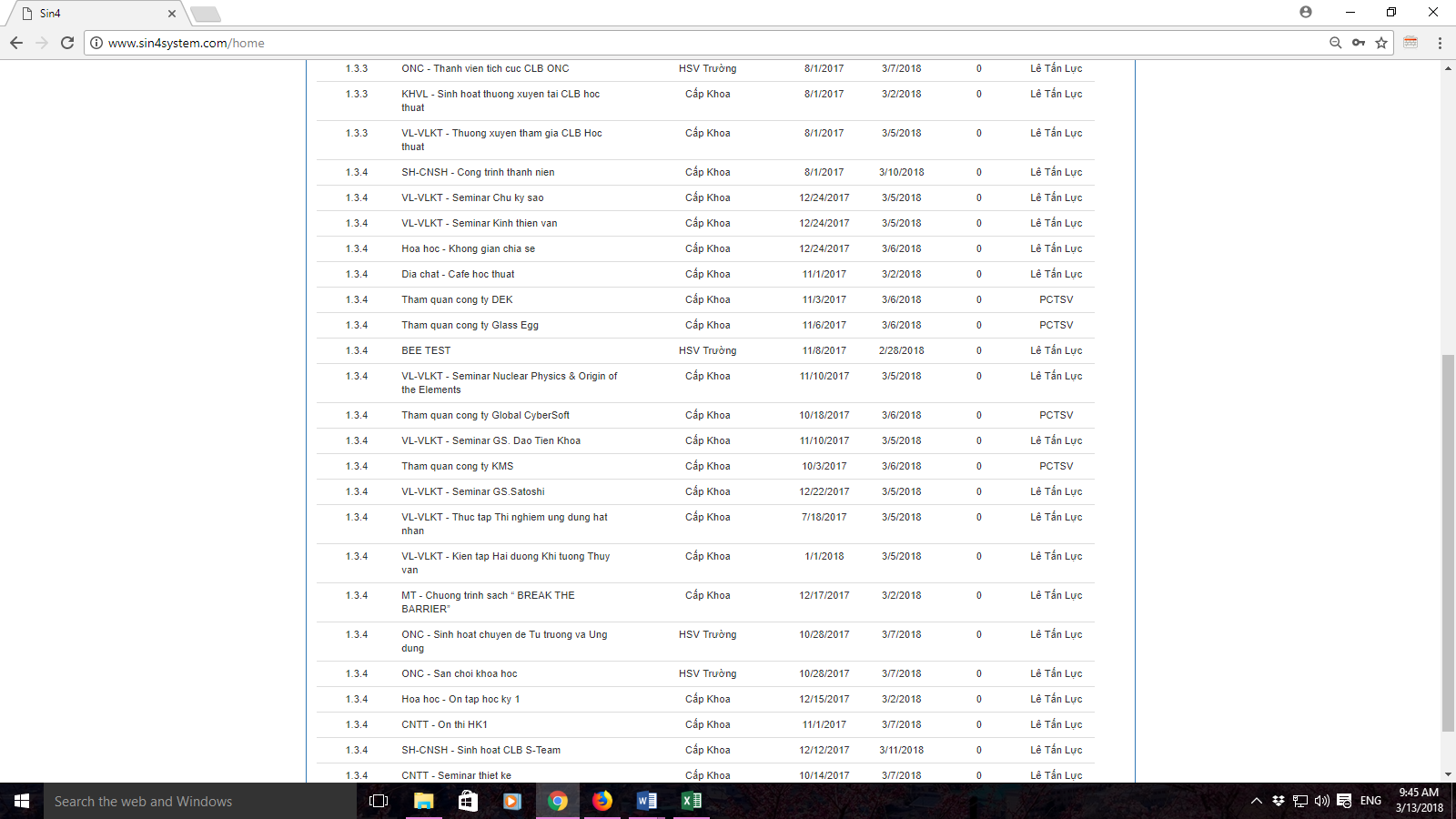 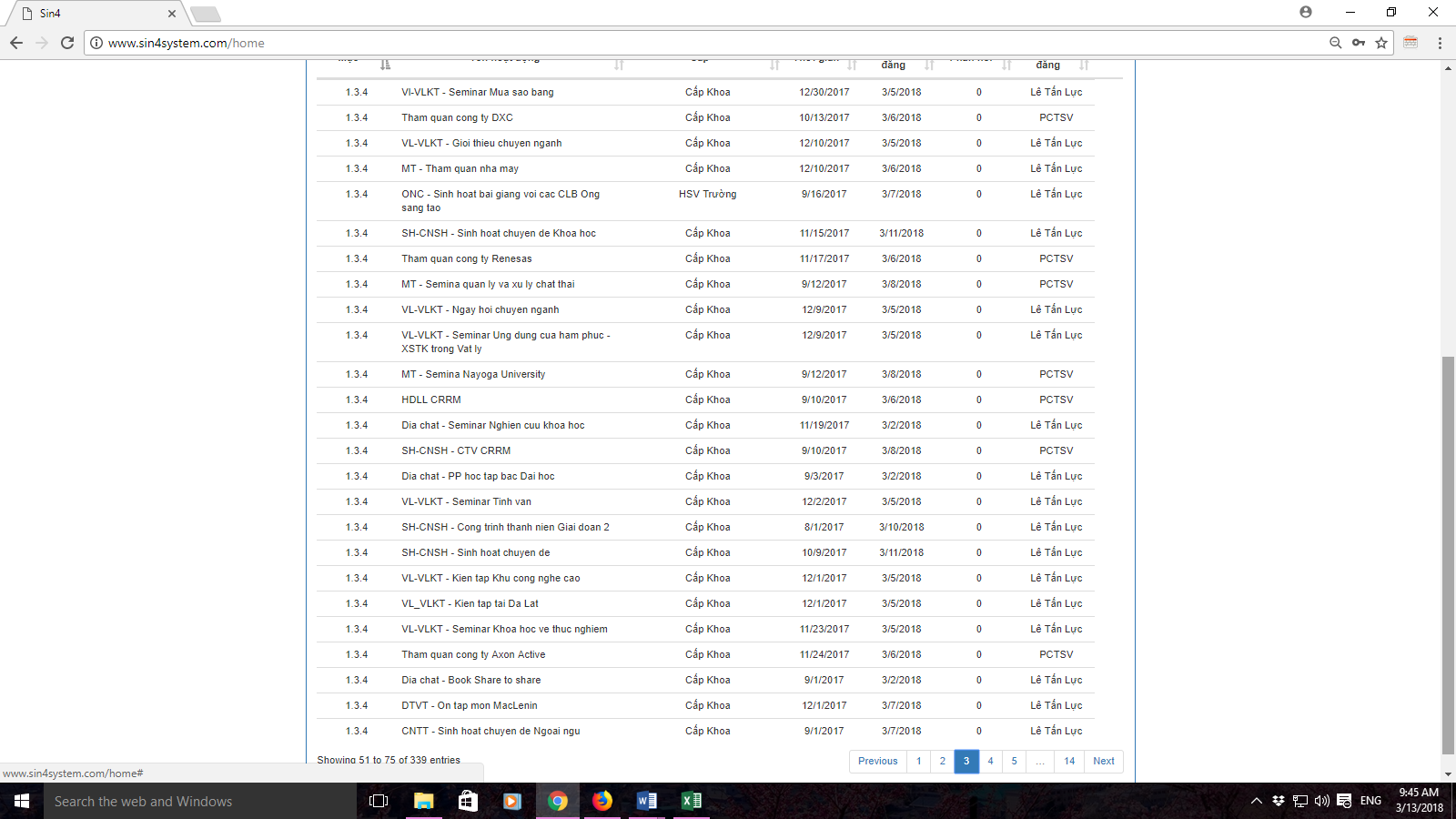 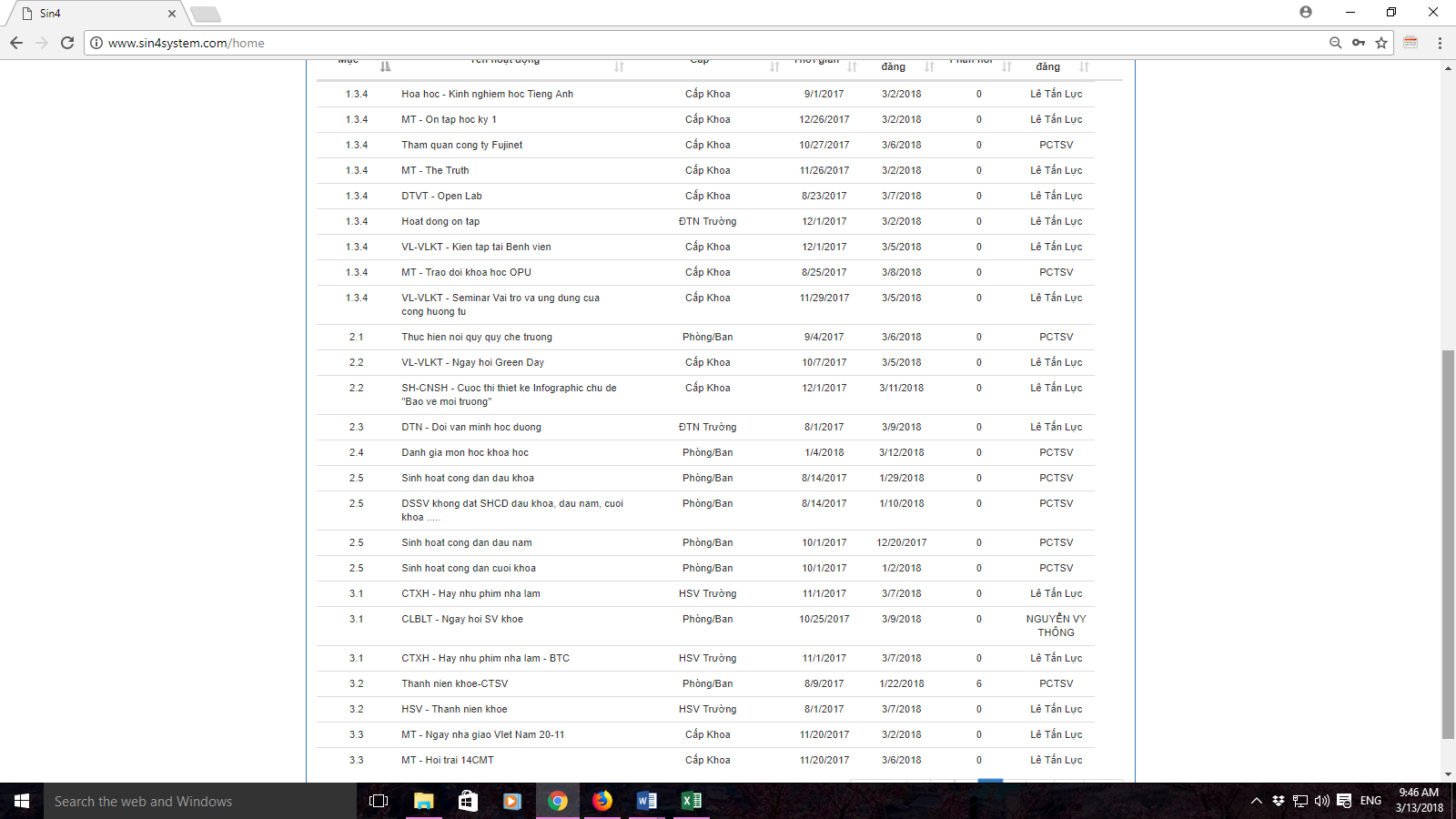 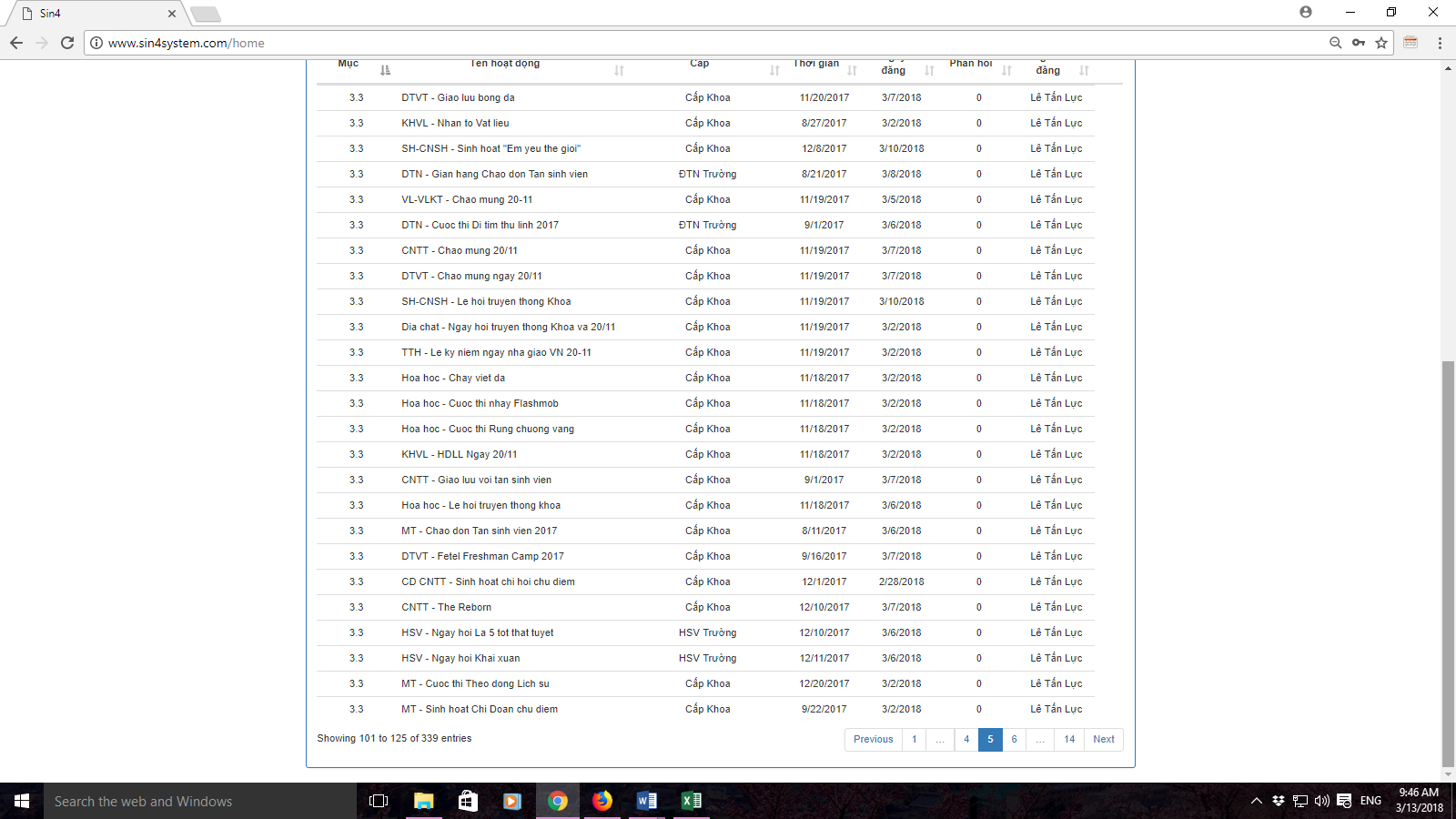 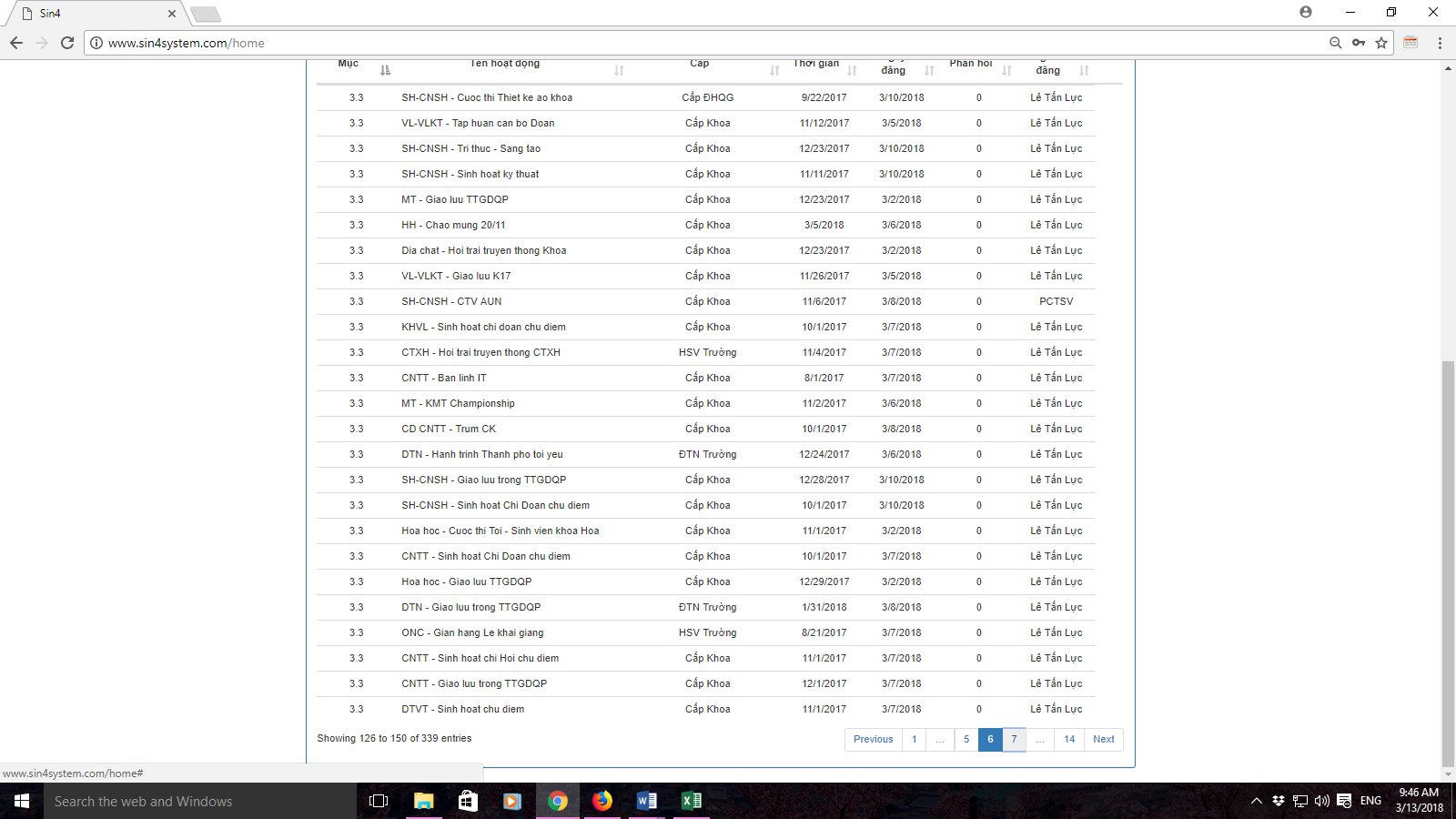 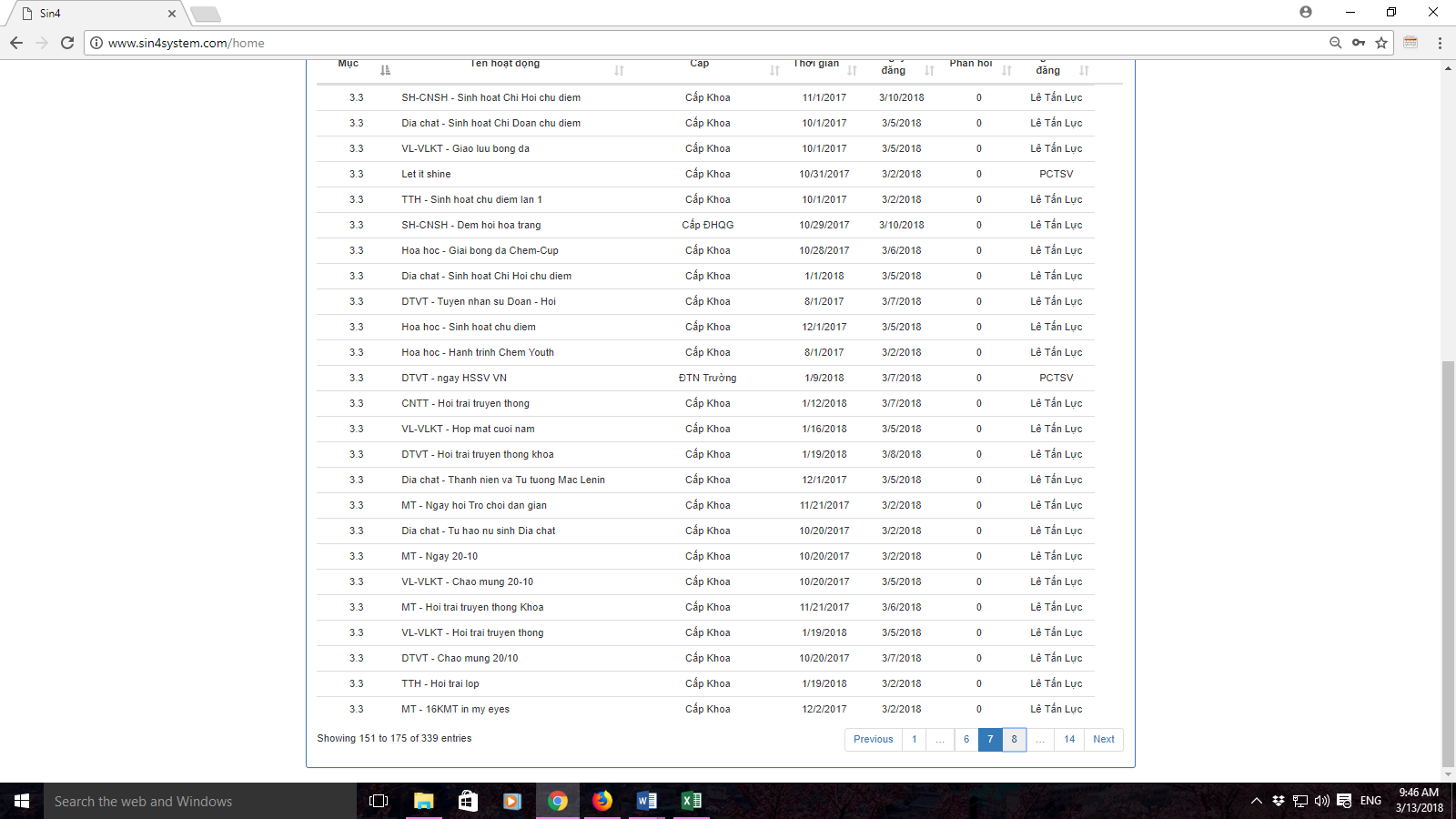 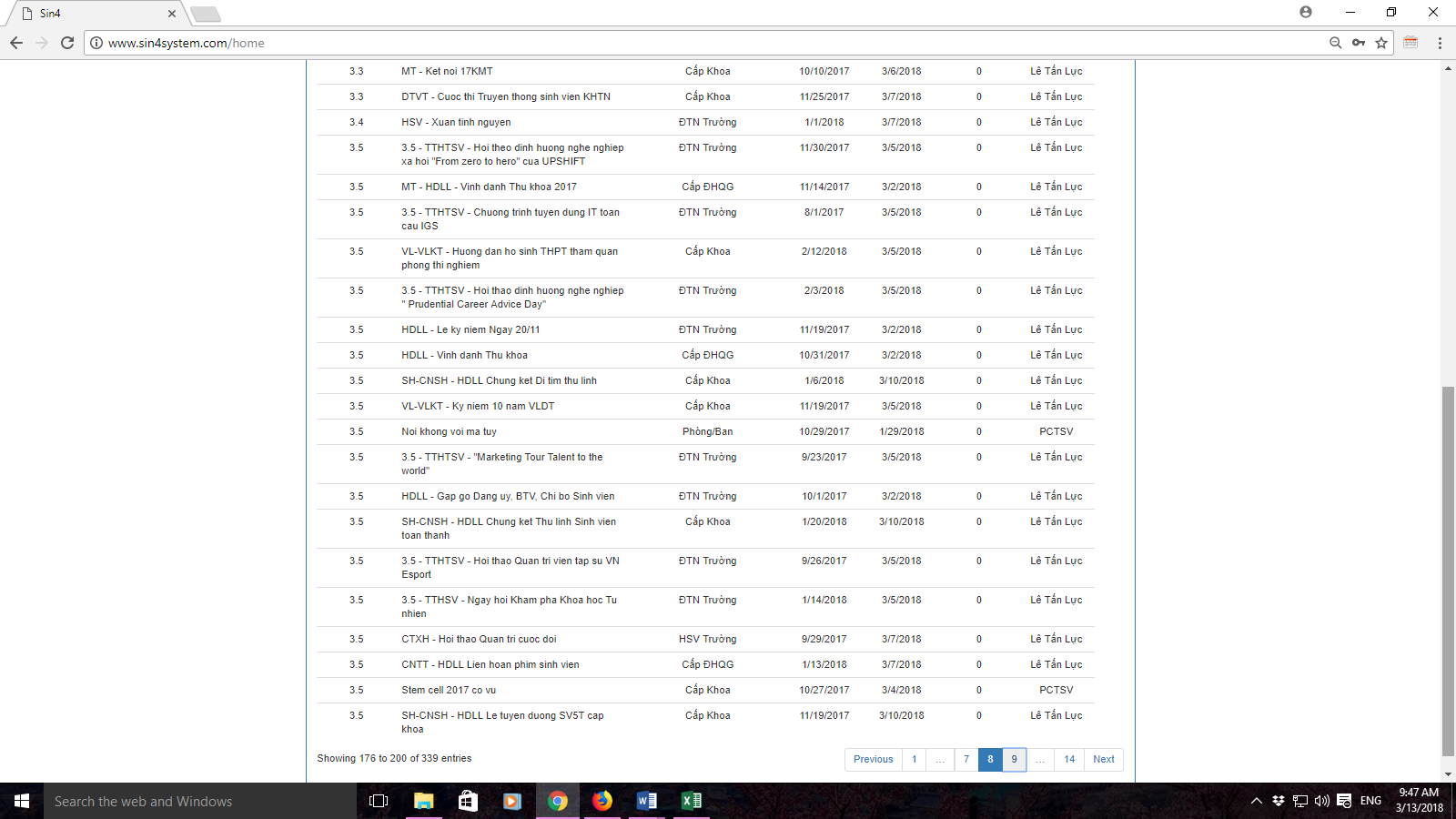 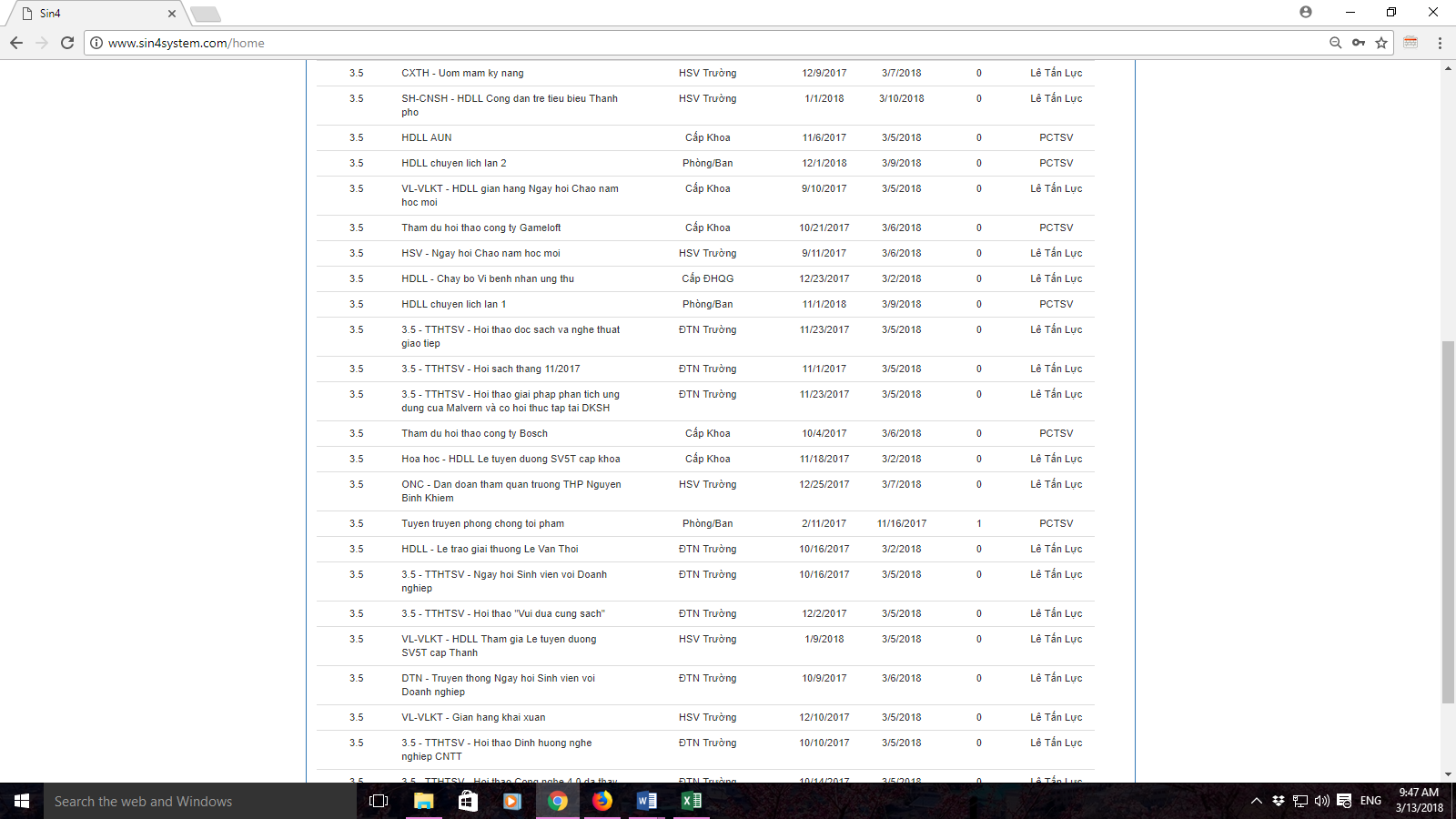 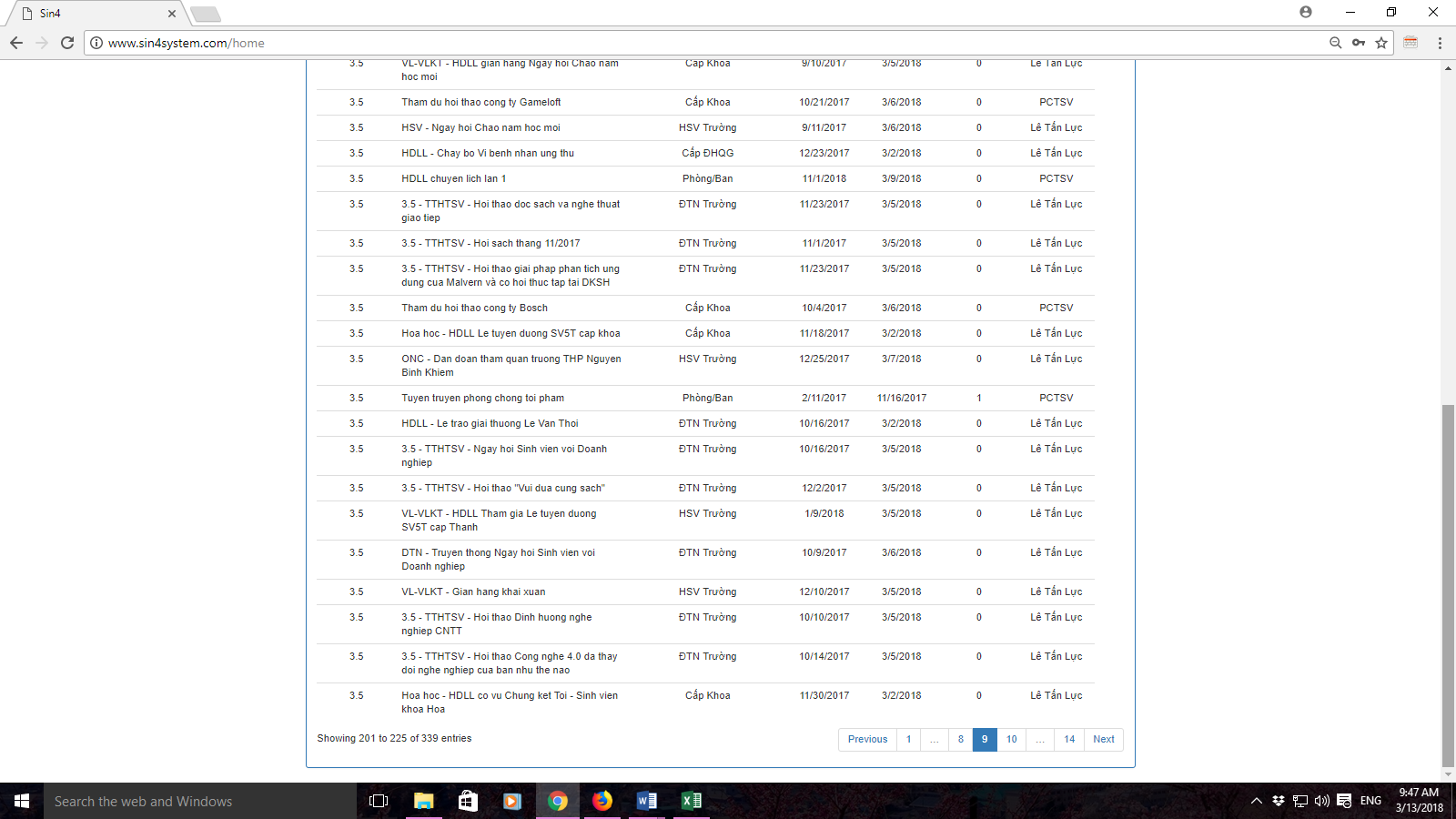 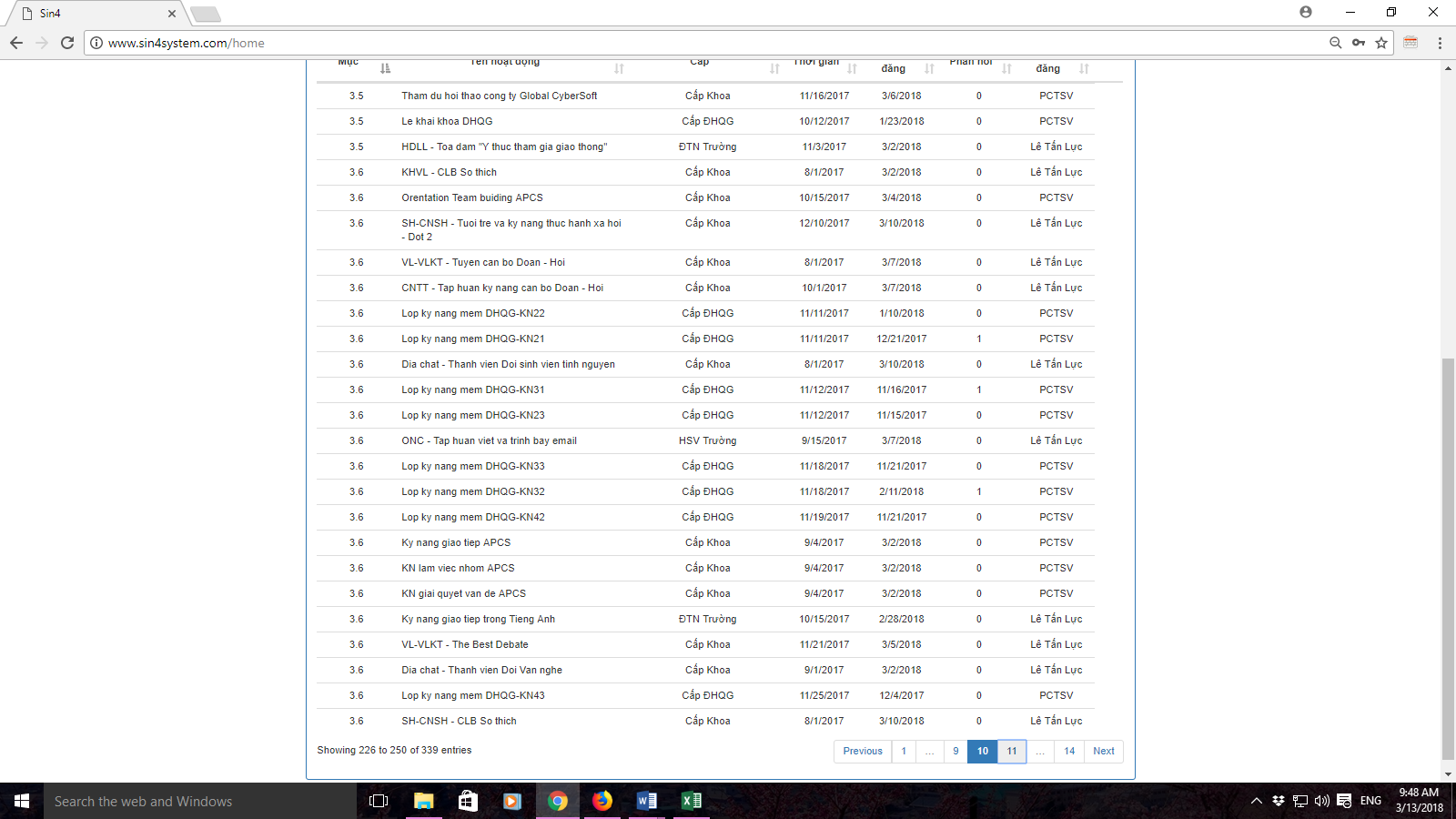 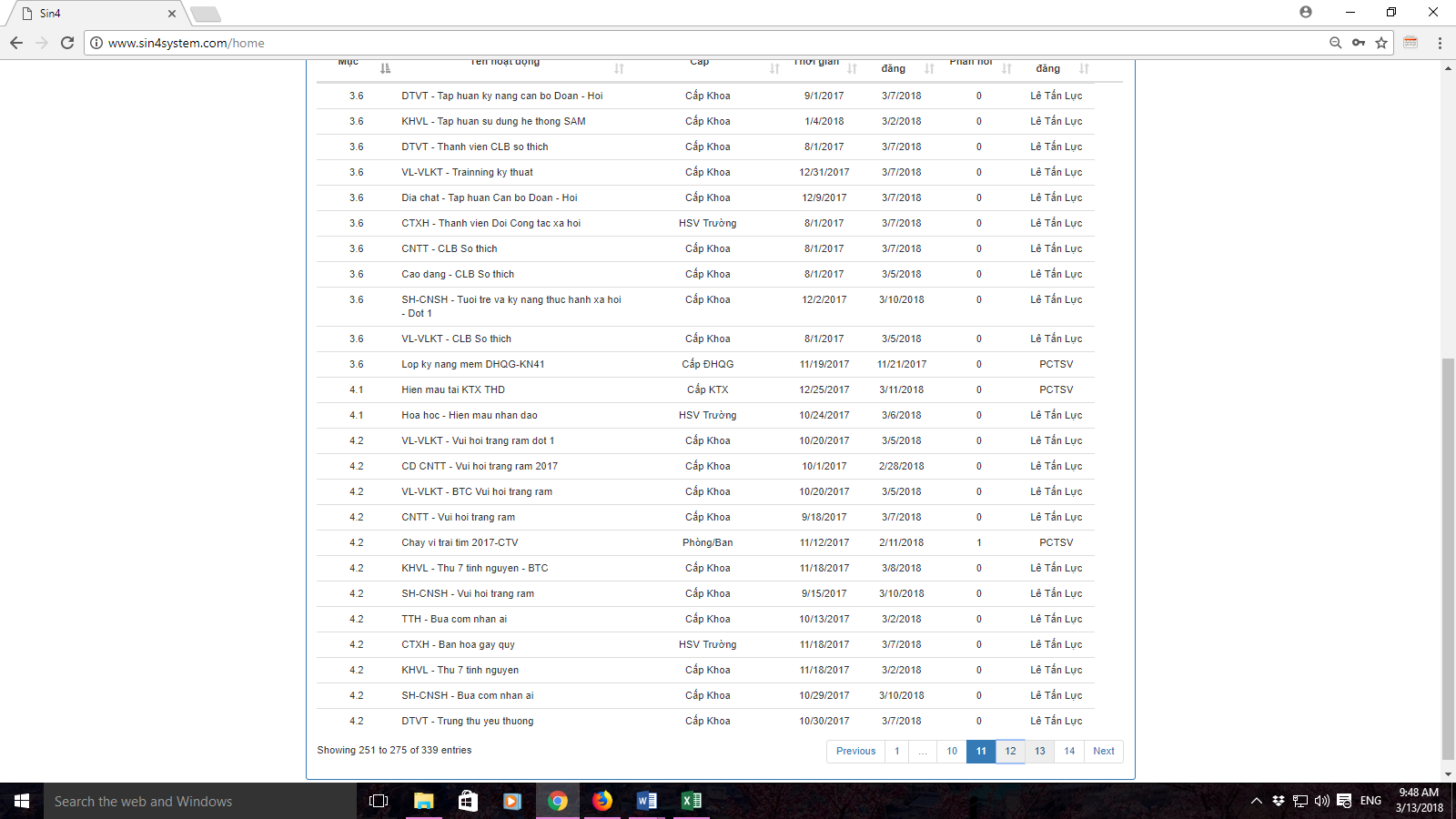 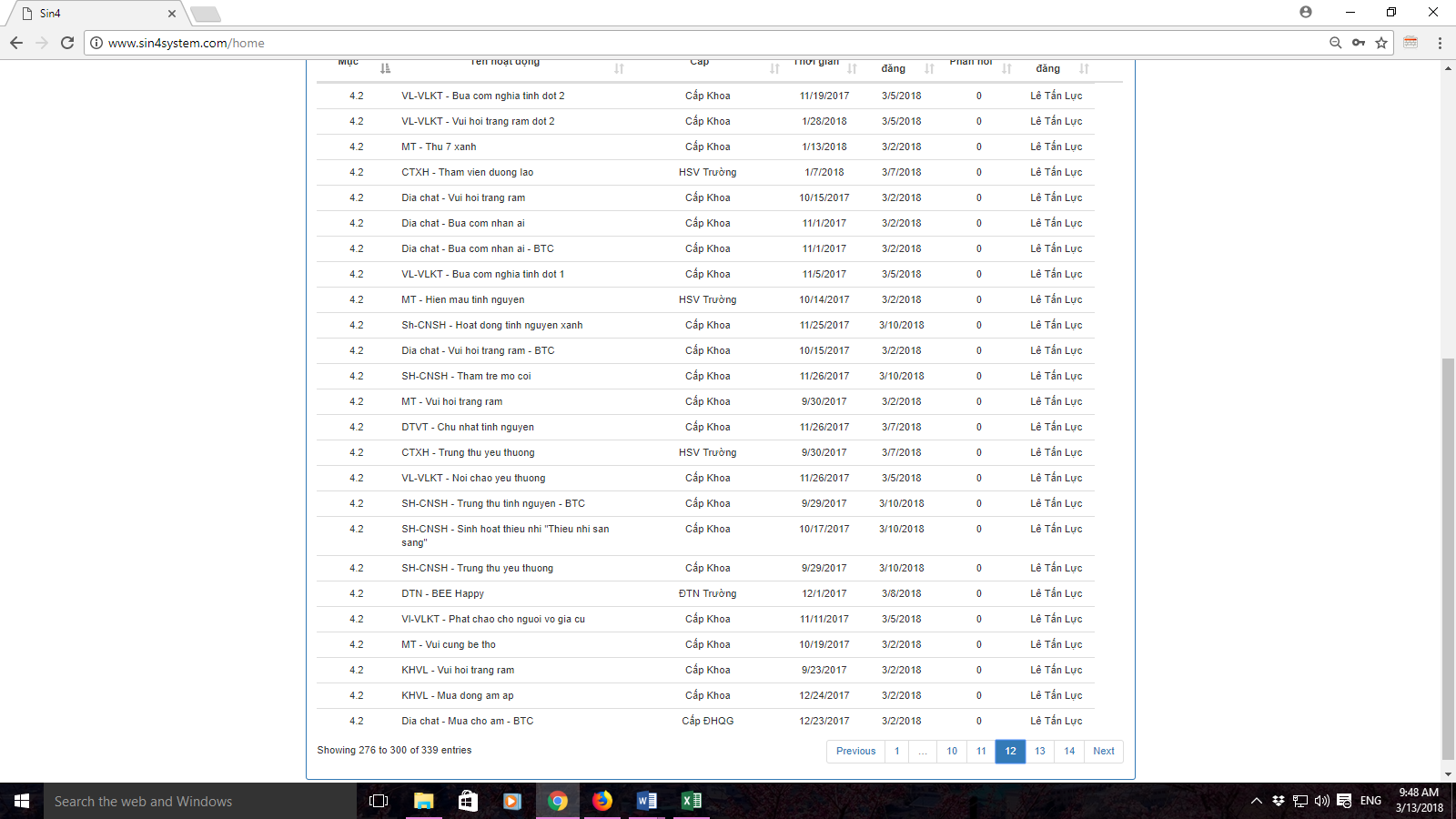 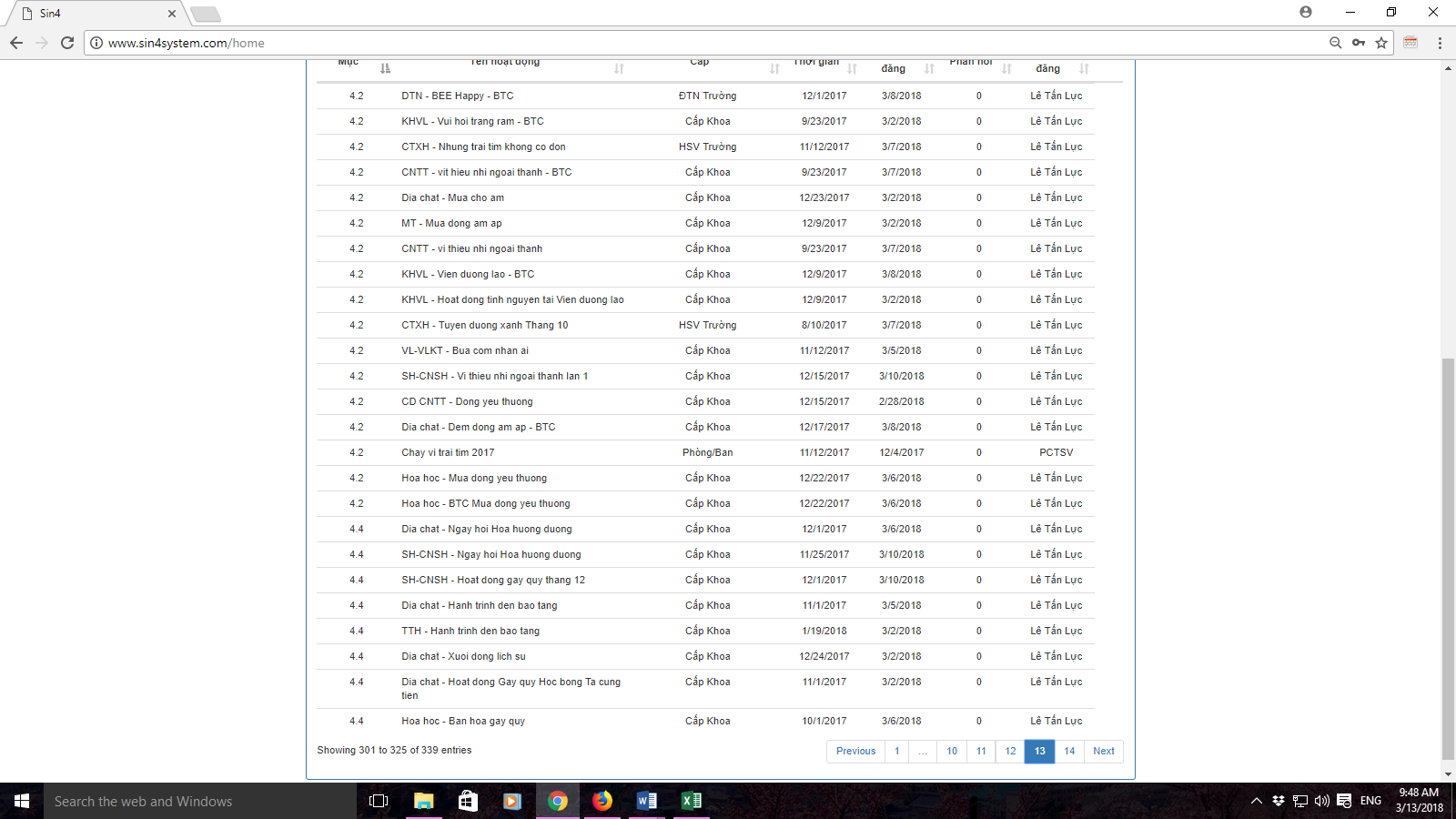 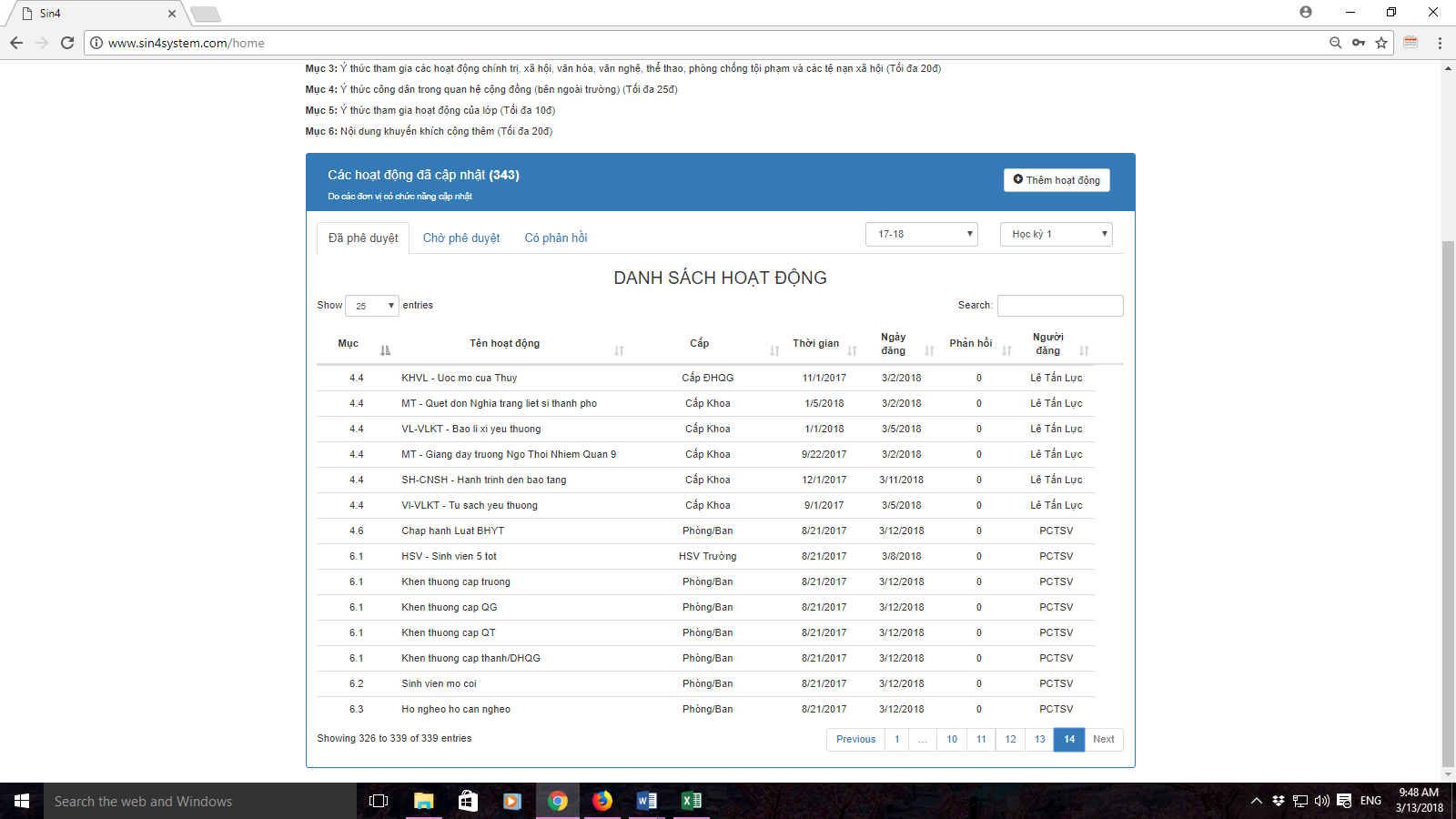 